FIGURE 1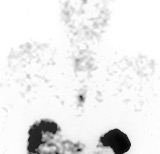 FIGURE 2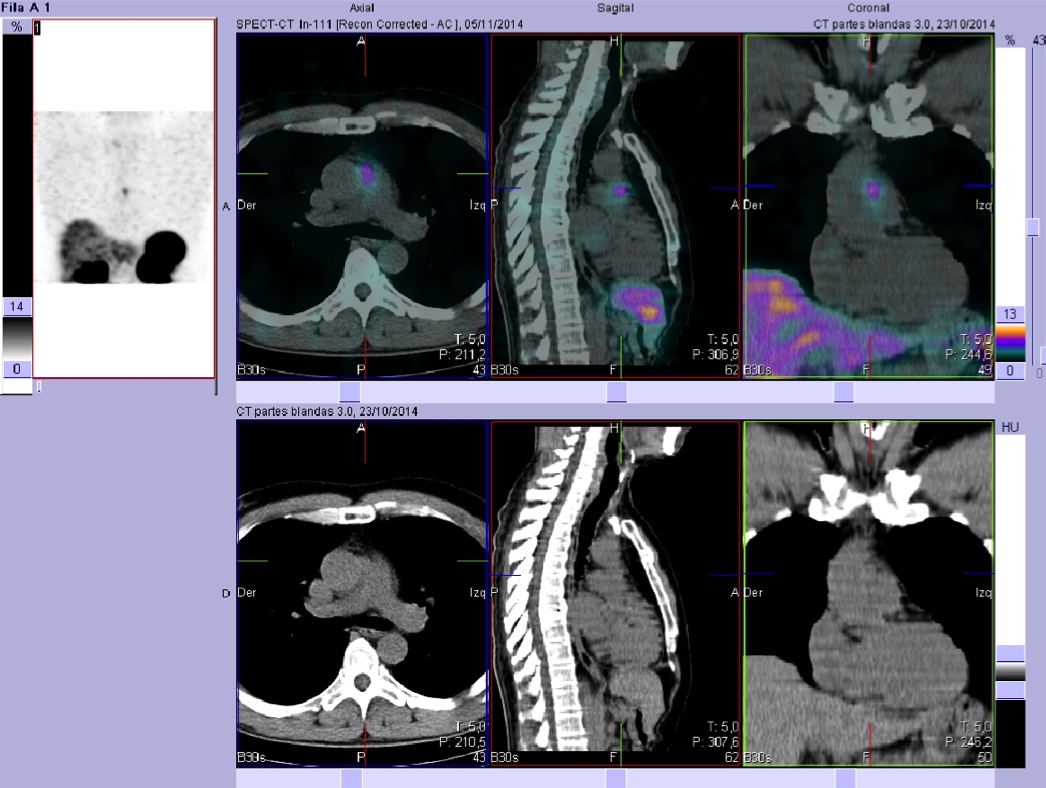 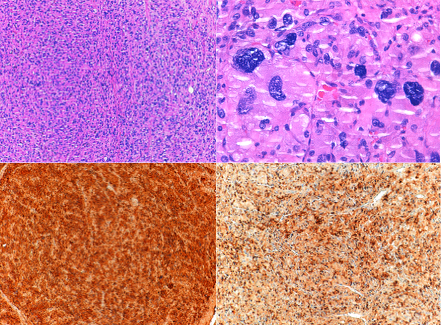 FIGURE 3